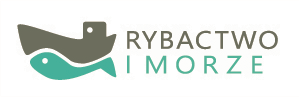 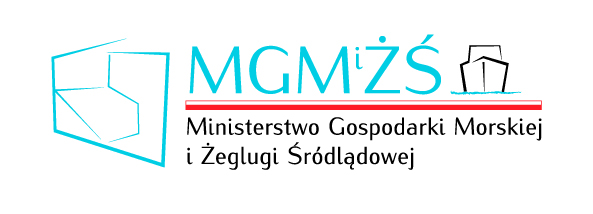 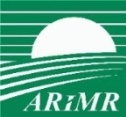 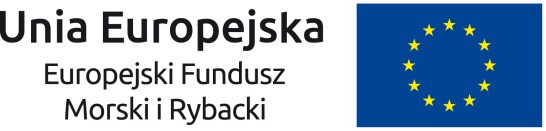 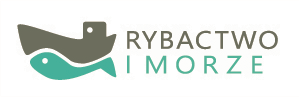 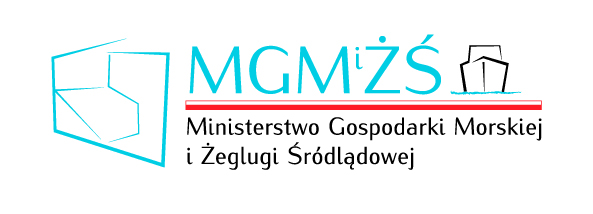 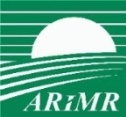 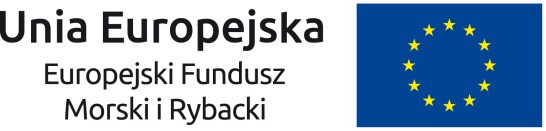 UMOWA O DOFINANSOWANIE NR ………………………………..
w ramach działania Plany produkcji i obrotu, w zakresie Priorytetu 5. Wspieranie obrotu i przetwarzania, zawartego w Programie Operacyjnym „Rybactwo i Morze” zawarta w dniu .................................................... w ................................................................ pomiędzyAgencją Restrukturyzacji i Modernizacji Rolnictwa, z siedzibą w Warszawie,  NIP:……………………………, zwaną dalej „Agencją”, reprezentowaną przez: ................................................................................................................,działającego(-ą) na podstawie pełnomocnictwa Prezesa Agencji nr …… z dnia ……………..,którego kopia stanowi załącznik nr 1 do umowy o dofinansowanie,a....................................................................................................................................................., z siedzibą w: ................................................................................................................................…………………………………………………………………………………………………..KRS ………………………………………….. NIP: .................................................................,zwanym(-ą) dalej „Beneficjentem”,reprezentowanym przez:.....................................................................................................................................................,działającym na podstawie …………….……………………………, którego kopia /oryginał) stanowi załącznik nr 2 do umowy o dofinansowanie,zwanymi dalej „Stronami”. Strony postanawiają, co następuje:§ 1. Poniższe określenia w rozumieniu niniejszej umowy o dofinansowanie, zwanej dalej „umową”, oznaczają:1)	program – Program Operacyjny „Rybactwo i Morze”;2)	rozporządzenie nr 508/2014 – rozporządzenie Parlamentu Europejskiego i Rady (UE) nr 508/2014 z dnia 15 maja 2014 r. w sprawie Europejskiego Funduszu Morskiego i Rybackiego oraz uchylające rozporządzenia Rady (WE) nr 2328/2003, (WE) nr 861/2006, (WE) nr 1198/2006 i (WE) nr 791/2007 oraz rozporządzenie Parlamentu Europejskiego i Rady (UE) nr 1255/2011 (Dz. Urz. UE L 149 z 20.05.2014, str. 1, z późn. zm.);3)	rozporządzenie nr 1303/2013 – rozporządzenie Parlamentu Europejskiego i Rady (UE) nr 1303/2013 z dnia 17 grudnia 2013 r. ustanawiające wspólne przepisy dotyczące Europejskiego Funduszu Rozwoju Regionalnego, Europejskiego Funduszu Społecznego, Funduszu Spójności, Europejskiego Funduszu Rolnego na rzecz Rozwoju Obszarów Wiejskich oraz Europejskiego Funduszu Morskiego i Rybackiego oraz ustanawiające przepisy ogólne dotyczące Europejskiego Funduszu Rozwoju Regionalnego, Europejskiego Funduszu Społecznego, Funduszu Spójności i Europejskiego Funduszu Morskiego i Rybackiego oraz uchylające rozporządzenie Rady (WE) nr 1083/2006 (Dz. Urz. UE L 347 z 20.12.2013, str. 320, z późn. zm.);4)	rozporządzenie nr 1380/2013 – rozporządzenie Parlamentu Europejskiego i Rady (UE) nr 1380/2013 z dnia 11 grudnia 2013 r. w sprawie wspólnej polityki rybołówstwa, zmieniające rozporządzenia Rady (WE) nr 1954/2003 i (WE) nr 1224/2009 oraz uchylające rozporządzenia Rady (WE) nr 2371/2002 i (WE) nr 639/2004 oraz decyzję Rady 2004/585/WE (Dz. Urz. UE L 354 z 28.12.2013, str. 22, z późn. zm.);5) 	rozporządzenie nr 1379/2013 – rozporządzenie Parlamentu Europejskiego i Rady (UE) nr 1379/2013 z dnia 11 grudnia 2013 r. w sprawie wspólnej organizacji rynków produktów rybołówstwa i akwakultury, zmieniające rozporządzenia Rady (WE) nr 1184/2006 i (WE) nr 1224/2009 oraz uchylające rozporządzenie Rady (WE) nr 104/2000 (Dz. Urz. UE L 354 z 28.12.2013,  str. 1, z późn. zm.);6)	ustawa o EFMR – ustawę z dnia 10 lipca 2015 r. o wspieraniu zrównoważonego rozwoju sektora rybackiego z udziałem Europejskiego Funduszu Morskiego i Rybackiego (Dz. U. z 2020 r. poz. 251 z późn. zm.);7)	ustawa o organizacji rynku rybnego – ustawę z dnia 5 grudnia 2008 r. o organizacji rynku rybnego (Dz. U. z 2019 r. poz. 1489, z późn. zm.);8)	ustawa – Prawo pocztowe – ustawę z dnia 23 listopada 2012 r. – Prawo pocztowe (Dz. U. z 2020 r. poz. 1041);9)	ustawa o świadczeniu usług drogą elektroniczną – ustawę z dnia 18 lipca 2002 r. o świadczeniu usług drogą elektroniczną (Dz. U. z 2020 r. poz. 344); 10)	rozporządzenie w sprawie Priorytetu 5 – rozporządzenie Ministra Gospodarki Morskiej i Żeglugi Śródlądowej z dnia 21 listopada 2016 r. w sprawie szczegółowych warunków i trybu przyznawania, wypłaty i zwrotu pomocy finansowej na realizację operacji w ramach Priorytetu 5. Wspieranie obrotu i przetwarzania, zawartego w Programie Operacyjnym „Rybactwo i Morze” (Dz. U. z 2016 r. poz. 1965 z późn. zm.);11)	rozporządzenie w sprawie zaliczek – rozporządzenie Ministra Gospodarki Morskiej i Żeglugi Śródlądowej z dnia 28 lutego 2018 r. w sprawie warunków i trybu udzielania i rozliczania zaliczek oraz zakresu i terminów składania wniosków o płatność w ramach programu finansowanego z udziałem środków Europejskiego Funduszu Morskiego i Rybackiego (Dz. U. poz. 458);12)	Priorytet 5 – Priorytet 5. Wspieranie obrotu i przetwarzania, o którym mowa w art. 3 ust. 1 pkt 5 ustawy o EFMR;13)	pomoc finansowa – pomoc finansowa na realizację operacji w ramach działania plany produkcji i obrotu, o którym mowa w art. 66 rozporządzenia nr 508/2014, o której mowa w § 1 rozporządzenia w sprawie Priorytetu 5;14)	EFMR – Europejski Fundusz Morski i Rybacki;15)	wypłata pomocy finansowej – przekazanie środków finansowych Beneficjentowi na podstawie zlecenia płatności.§ 2. Umowa określa prawa i obowiązki Stron związane z realizacją operacji w ramach działania Plany produkcji i obrotu, o którym mowa w art. 66 rozporządzenia nr 508/2014, objętego Priorytetem 5, zawartym w programie.§ 3. 1. Beneficjent zobowiązuje się do realizacji operacji pt.:  ……………………………… .…………………………………………………………………………………………………, zwanej dalej „operacją”, której zakres rzeczowy i finansowy określono w zestawieniu rzeczowo-finansowym operacji, stanowiącym załącznik nr 3 do umowy.2. Beneficjent zrealizuje operację w:1)	jednym etapie/ ……. etapach ) ), którego/których termin/terminy realizacji został/-y określony/-e w zestawieniu rzeczowo-finansowym operacji;2)	w terminie od dnia …………………20… r. do dnia …………………20… r. ).3. Realizacja operacji obejmuje: 1)	wykonanie zakresu rzeczowego zgodnie z zestawieniem rzeczowo-finansowym operacji,2)	poniesienie przez Beneficjenta kosztów operacji, nie później niż do dnia złożenia wniosku o płatność końcową,3)	udokumentowanie poniesienia kosztów operacji wynikających z zestawienia rzeczowo-finansowego operacji, przez przedstawienie kopii faktur lub innych dokumentów księgowych o równoważnej wartości dowodowej, potwierdzających poniesione koszty, wraz z dowodami zapłaty,4)	osiągnięcie zakładanego celu operacji,5)	monitorowanie wskaźników realizacji celu operacji, w przypadkach określonych w umowie,6) 	uzyskanie wymaganych odrębnymi przepisami oraz postanowieniami umowy: opinii, zaświadczeń, uzgodnień, pozwoleń lub decyzji związanych z realizacją operacji, jeżeli wymaga tego specyfika operacji,7)	zamontowanie, uruchomienie oraz użytkowanie nabytych maszyn, urządzeń, infrastruktury technicznej, zgodnie z celem operacji, jeżeli wymaga tego specyfika operacji,8)	wykorzystywanie zrealizowanego zakresu rzeczowego operacji do prowadzenia działalności, której służyła realizacja operacji, lub której prowadzenie stanowiło warunek przyznania pomocy finansowej– zgodnie z warunkami określonymi w rozporządzeniu nr 508/2014, rozporządzeniu nr 1303/2013, rozporządzeniu nr 1380/2013, rozporządzeniu nr 1379/2013, ustawie o EFMR, ustawie o organizacji rynku rybnego, rozporządzeniu w sprawie Priorytetu 5 i w umowie, oraz określonymi w innych przepisach dotyczących realizowanej operacji.4. W wyniku realizacji operacji zostanie osiągnięty następujący cel: ………………………………………………………………………………………………… ………………………………………………………………., zwany dalej „celem operacji” ).5. Operacja zostanie zrealizowana w (województwo, powiat, gmina, kod pocztowy, poczta, miejscowość, ulica oraz nr domu/lokalu/obrębu/działki): ……………………………………..……………………………………………………………………………………… .§ 4. 1. Agencja na warunkach określonych w umowie przyznaje Beneficjentowi pomoc finansową w formie zwrotu poniesionych kosztów kwalifikowalnych operacji w wysokości do 75 % albo 30% tych kosztów ), której wysokość została ujęta w zestawieniu rzeczowo-finansowym operacji, tj. w wysokości: …………………………………………………… zł (słownie:…………………………………………………………………………………...... zł).2. Pomoc zostanie wypłacona:1)	jednorazowo, po zakończeniu realizacji operacji w wysokości: ……………………… zł (słownie........................................................................................................................... zł) albo2)	w …………… ) transzach, po zakończeniu każdego etapu operacji 2):a)	pierwsza transza w wysokości: …….……..……..……….…………..…………… zł (słownie: ………………………………………………………………………… zł),b)	druga transza w wysokości: ……..……..………..……..………..……..…..……… zł (słownie: ……………………………………………………………………...…. zł),c)	trzecia transza w wysokości: …….…….……………..….…...…………...………. zł (słownie: ………………………………………………………………………… zł),d)	czwarta transza w wysokości: …….………………………………………… zł (słownie: ………………………………….……………………..………………. zł),e)	piąta transza w wysokości: …..….…..……..………..…………..…..…………..… zł (słownie: ………………………………………………………………………… zł).3. Współfinansowanie ze środków Unii Europejskiej, w ramach EFMR, wynosi: …………………………………………………………........................................................... zł (słownie ………………………………………………………………………………….… zł). § 5. ) 1. Zgodnie z rozporządzeniem w sprawie zaliczek, Beneficjentowi jest przyznana zaliczka w wysokości do: ……………………………………………………………………..zł (słownie: ………..……………………………………………………………………….... zł).2. Zaliczka jest przyznana wyłącznie na pokrycie wydatków stanowiących koszty kwalifikowalne ujęte w zestawieniu rzeczowo-finansowym operacji oraz dokonanych w formie bezgotówkowej.3. Kwota pomocy, o której mowa w § 4 ust. 2, zostanie wypłacona w wysokości pomniejszonej o wysokość wypłaconej zaliczki, o której mowa w ust. 1.4. Zaliczka może zostać  wypłacana po ustanowieniu przez Beneficjenta zabezpieczenia, o którym mowa w § 6 ust. 3-8 rozporządzenia w sprawie zaliczek oraz po przekazaniu Agencji dokumentów potwierdzających jego ustanowienie.5. Agencja wypłaca zaliczkę albo transzę zaliczki:1)	zgodnie z harmonogramem, którego wzór stanowi załącznik nr 4 do umowy;2)	na wniosek Beneficjenta, którego wzór stanowi załącznik nr 5 do umowy, w terminie wskazanym w tym wniosku, nie wcześniej niż w terminie 21 dni od dnia złożenia tego wniosku, z zastrzeżeniem § 4 ust. 1 rozporządzenia w sprawie zaliczek.6. Zmiana harmonogramu, o którym mowa w ust. 5 pkt 1, nie wymaga dokonania zmiany umowy, o której mowa w § 14. Beneficjent zobowiązany jest przekazać Agencji w formie pisemnej zmieniony harmonogram, o którym mowa w ust. 5 pkt 1, nie później niż w dniu złożenia wniosku, o którym mowa w ust. 5 pkt 2.7. W przypadku wystąpienia okoliczności uniemożliwiających wypłatę zaliczki w terminie, o którym mowa w ust. 5 pkt 2, Agencja informuje Beneficjenta w formie pisemnej o przewidywanym terminie wypłaty zaliczki. 8. W przypadku gdy wypłata zaliczki ma nastąpić w transzach, wypłata drugiej i kolejnych transz zaliczki może nastąpić po wydatkowaniu przez Beneficjenta co najmniej 90% dotychczas otrzymanej zaliczki.9. W celu udokumentowania wydatkowania zaliczki, o którym mowa w ust. 8, Beneficjent przekaże Agencji wykaz dokonanych wydatków wraz z wyciągiem z rachunku bankowego, o którym mowa w ust. 12.10. Agencja informuje Beneficjenta w formie pisemnej o:1)	spełnieniu warunku, o którym mowa w ust. 9;2)	niespełnieniu warunku, o którym mowa w ust. 9 oraz przyczynach jego niespełnienia;3)	zgodzie na wypłatę kolejnej transzy zaliczki.11. Zgoda na wypłatę kolejnej transzy zaliczki, o której mowa w ust. 10 pkt 3, nie oznacza rozliczenia przez Agencję przedstawionych przez Beneficjenta wydatków.12. Zaliczka zostanie wypłacona na wyodrębniony rachunek bankowy nr: ………………..…………………………………, w banku: ………………………………, przeznaczony wyłącznie do obsługi zaliczki.13. Beneficjent jest zobowiązany do zwrotu odsetek bankowych zgromadzonych na rachunku, o którym mowa w ust. 12, chyba że wyrazi zgodę na pomniejszenie kolejnych płatności w ramach przyznanej pomocy, o kwotę tych odsetek. Taka zgoda nie wymaga dokonania zmiany umowy, o której mowa w § 14.14. Rozliczenie zaliczki albo transzy zaliczki:1)	polega na złożeniu przez Beneficjenta wniosku o płatność, zgodnie z § 9, wykazaniu przez Beneficjenta wydatków, o których mowa w ust. 2 oraz potwierdzeniu kwalifikowalności tych wydatków przez Agencję;2)	może polegać również na zwrocie zaliczki albo transzy zaliczki nie później niż w dniu złożenia wniosku o płatność, w wysokości i terminie, o którym mowa w § 9.15. Wykazanym we wniosku o płatność wydatkom, o których mowa w ust. 2, odpowiada wkład własny Beneficjenta, w wysokości wynikającej z procentu dofinansowania, określonego w § 4 ust. 1.16. Do odbioru przez Beneficjenta dokumentów, o których mowa w ust. 4, stosuje się odpowiednio przepisy § 13 ust. 3.§ 6. Beneficjent zobowiązuje się do spełnienia wymagań określonych w programie, rozporządzeniu nr 508/2014, rozporządzeniu nr 1303/2013, rozporządzeniu nr 1380/2013, rozporządzeniu nr 1379/2013, ustawie o EFMR, ustawie o organizacji rynku rybnego i rozporządzeniu w sprawie Priorytetu 5, w tym do:1)	osiągnięcia celu operacji nie później niż do dnia złożenia wniosku o płatność końcową;2)	zachowania celu operacji przez 5 lat od dnia dokonania płatności końcowej;3)	zapewnienia, w trakcie realizacji operacji oraz przez 5 lat od dnia dokonania płatności końcowej, trwałości operacji, o której mowa w art. 71 rozporządzenia nr 1303/2013, w tym:a)	prowadzenia działalności związanej z przyznaną pomocą finansową, w miejscu realizacji operacji i nieprzenoszenia miejsca realizacji tej operacji, b)	nieprzenoszenia prawa własności rzeczy nabytych w ramach realizacji operacji oraz niezmieniania sposobu ich wykorzystania,c)	niewprowadzania istotnych zmian wpływających na charakter operacji, cel operacji lub warunki wdrażania operacji, które mogłyby doprowadzić do naruszenia pierwotnych celów tej operacji;4)	monitorowania przez okres 5 lat od dnia dokonania płatności końcowej następującego wskaźnika realizacji celu operacji: zmiana wielkości pierwszej sprzedaży w organizacjach producentów (kg); 5)	niefinansowania kosztów kwalifikowalnych operacji z udziałem innych środków publicznych;6)	przechowywania dokumentów związanych z przyznaną pomocą finansową przez 5 lat od dnia dokonania płatności końcowej;7)	w trakcie realizacji operacji oraz przez 5 lat od dnia dokonania płatności końcowej niezwłocznego informowania Agencji o:a)	okolicznościach mogących mieć wpływ na realizację operacji, wypłatę pomocy finansowej, lub spełnienie wymagań określonych w programie, rozporządzeniu nr 508/2014, rozporządzeniu nr 1303/2013, ustawie o EFMR, rozporządzeniu w sprawie Priorytetu 5 lub umowie,b)	planowanych lub zaistniałych zdarzeniach związanych ze zmianą sytuacji faktycznej lub prawnej Beneficjenta w zakresie mogącym mieć wpływ na realizację operacji zgodnie z postanowieniami umowy, wypłatę pomocy finansowej lub spełnienie wymagań określonych w programie, rozporządzeniu nr 508/2014, rozporządzeniu nr 1303/2013, ustawie o EFMR, rozporządzeniu w sprawie Priorytetu 5 lub umowie,c)	konieczności wprowadzenia zmian w zestawieniu rzeczowo-finansowym operacji;8) 	umożliwienia, w trakcie realizacji operacji oraz przez 5 lat od dnia dokonania płatności końcowej, przedstawicielom Agencji, ministra właściwego do spraw finansów publicznych, ministra właściwego do spraw rybołówstwa, Komisji Europejskiej, Krajowej Administracji Skarbowej oraz innych podmiotów upoważnionych do wykonywania czynności kontrolnych, dokonania audytów i kontroli dokumentów związanych z realizacją operacji i wykonaniem obowiązków po zakończeniu realizacji operacji, lub audytów i kontroli w miejscu realizacji operacji lub siedzibie Beneficjenta;9)	obecności i uczestnictwa osoby upoważnionej przez Beneficjenta w trakcie audytów i kontroli, o których mowa w pkt 8, w terminie wyznaczonym przez podmioty upoważnione do wykonywania czynności kontrolnych, chyba że nieobecność zostanie usprawiedliwiona;10)	prowadzenia wyodrębnionej ewidencji księgowej oraz dokumentacji finansowo-księgowej środków finansowych zgodnie z przepisami o rachunkowości, w sposób umożliwiający identyfikację poszczególnych operacji księgowych lub korzystania z odpowiedniego kodu księgowego dla wszystkich transakcji związanych z operacją, o którym mowa w art. 125 ust. 4 lit. b rozporządzenia nr 1303/2013;11)	złożenia:a)	pierwszego sprawozdania za cały dotychczasowy okres realizacji operacji, w przypadku gdy realizacja operacji rozpoczęła się przed dniem zawarcia umowy, b)	rocznego sprawozdania w terminie do 30 kwietnia każdego roku, do dnia otrzymania płatności końcowej;c)	końcowego sprawozdania z realizacji operacji wraz z wnioskiem o płatność końcową;12) 	prowadzenia w trakcie realizacji operacji działań informacyjno-promocyjnych, informujących o celu realizowanej operacji oraz finansowaniu jej z EFMR, zgodnie z Księgą wizualizacji znaku Programu Operacyjnego „Rybactwo i Morze” opublikowaną na stronie internetowej administrowanej przez ministra właściwego do spraw rybołówstwa, a w przypadku operacji, w której całkowite wsparcie publiczne przekracza 500 tys. euro, w okresie realizacji operacji oraz przez okres 5 lat od dnia złożenia wniosku o płatność końcową;13)	zachowania konkurencyjnego trybu wyboru wykonawców poszczególnych zadań ujętych w zestawieniu rzeczowo-finansowym operacji, w przypadku gdy do ich wyboru nie mają zastosowania przepisy o zamówieniach publicznych, zgodnie z Zasadami konkurencyjnego wyboru wykonawców w ramach Programu Operacyjnego „Rybactwo i Morze”, opublikowanymi na stronie internetowej administrowanej przez ministra właściwego do spraw rybołówstwa;14)	uzyskania i przekazania Agencji wymaganych odrębnymi przepisami oraz postanowieniami umowy opinii, zaświadczeń, uzgodnień, pozwoleń lub decyzji związanych z realizacją operacji, nie później niż do dnia złożenia wniosku o płatność, w przypadku gdy wymaga tego specyfika operacji.§ 7. 1. W przypadku nabycia przez Beneficjenta w ramach realizowanej operacji rzeczy będącej przedmiotem leasingu, Beneficjent zobowiązuje się do:1)	dostarczenia umowy leasingu oraz harmonogramu spłaty rat, wraz z wnioskiem o płatność, w ramach którego po raz pierwszy zostaną ujęte raty zapłacone tytułem wykonywania umowy leasingu;2)	uzyskania prawa własności rzeczy będącej przedmiotem leasingu oraz dostarczenia dokumentu potwierdzającego nabycie własności tej rzeczy, wraz z wnioskiem o płatność, w ramach którego rozliczana jest ostatnia rata leasingu.2. W przypadku amortyzacji środków trwałych w ramach realizowanej operacji, Beneficjent zobowiązuje się do dostarczenia wraz z wnioskiem o płatność, w ramach którego zostaną ujęte koszty amortyzacji, pisemnego oświadczenia, że dokonał odpisów amortyzacyjnych tych środków trwałych.§ 8.W przypadku organizacji przez Beneficjenta konferencji, szkoleń, seminariów, staży, wyjazdów studyjnych, spotkań lub kampanii informacyjnych, Beneficjent zobowiązuje się do przekazania do oddziału regionalnego Agencji, właściwego ze względu na miejsce realizacji operacji, pisemnych informacji o wszelkich zmianach w zakresie terminów ich rozpoczęcia, zakończenia lub miejsca realizacji, nie później niż 14 dni przed dniem ich planowanego rozpoczęcia.§ 9.1. Beneficjent zobowiązuje się złożyć bezpośrednio w oddziale regionalnym Agencji, właściwym ze względu na miejsce realizacji operacji, osobiście albo przez upoważnioną osobę, albo przesłać przesyłką rejestrowaną nadaną w placówce pocztowej operatora wyznaczonego w  rozumieniu art. 3 pkt 13 ustawy – Prawo pocztowe, wniosek o płatność wraz z dokumentami, o których mowa w załączniku nr 3 do rozporządzenia w sprawie Priorytetu 5, oraz – w przypadku gdy Beneficjent otrzymał zaliczkę, zawierający dane oraz dokumenty niezbędne do rozliczenia zaliczki, o których mowa w § 9 rozporządzenia w sprawie zaliczek.2. Beneficjent składa wniosek o płatność po zatwierdzeniu przez ministra właściwego do spraw rybołówstwa rocznego sprawozdania, o którym mowa w art. 29 pkt 5 ustawy o organizacji rynku rybnego. 3. Beneficjent składa wniosek o płatność końcową po zakończeniu realizacji operacji, w terminie od dnia ………………. do dnia …………….….., z zastrzeżeniem § 39 ust. 4 pkt 1 rozporządzenia w sprawie Priorytetu 5.4. Beneficjent składa wniosek o płatność pośrednią niezwłocznie po zakończeniu realizacji danego etapu operacji, nie później jednak niż w terminie 30 dni, od dnia otrzymania decyzji zatwierdzającej sprawozdanie z wykonania planu produkcji. W przypadku gdy realizacja operacji rozpoczęła się przed dniem zawarcia umowy, Beneficjent składa pierwszy wniosek o płatność pośrednią za cały dotychczasowy okres realizacji operacji.5. W przypadku realizacji operacji w etapach Beneficjent składa pierwszy wniosek o płatność pośrednią nie później niż w terminie 24 miesięcy od dnia zawarcia umowy o dofinansowanie.6. W przypadku otrzymania przez Beneficjenta zaliczki, składa on wniosek o płatność w terminie nie dłuższym niż 90 dni od dnia zaksięgowania na rachunku bankowym Beneficjenta, o którym mowa w § 5 ust. 12, otrzymanej zaliczki albo transzy zaliczki, w przypadku gdy:1)	wysokość jednorazowej zaliczki albo transzy tej zaliczki wynosi ponad 30% kwoty dofinansowania, o której mowa w § 4 ust. 1, albo; 2)	pozostała do rozliczenia kwota dotychczas wypłaconej zaliczki przekracza 60% kwoty dofinansowania o której mowa w § 4 ust. 1.7. W przypadku niezłożenia przez Beneficjenta wniosku o płatność, w terminie 14 dni od dnia upływu terminu, o którym mowa w ust. 6, lub na kwotę otrzymanej zaliczki albo transzy zaliczki, Agencja nalicza odsetki w wysokości określonej jak dla zaległości podatkowych, liczone od:1)	kwoty zaliczki pozostałej do rozliczenia;2)	dnia wypłaty tej zaliczki do dnia złożenia wniosku o płatność.8.	W przypadku niemożności złożenia przez Beneficjenta wniosku o płatność, w terminach o których mowa w ust. 2-6, z powodu wystąpienia siły wyższej, Beneficjent może wystąpić do Agencji, w terminie 14 dni od dnia ustania okoliczności będących następstwem siły wyższej, z wnioskiem o przywrócenie tego terminu wraz z uzasadnieniem, składając jednocześnie odpowiedni wniosek o płatność.9.	W przypadku stwierdzenia przez Agencję wystąpienia siły wyższej i zachowania przez Beneficjenta terminu, o którym mowa w ust. 8, Agencja rozpatruje wniosek o płatność złożony przez Beneficjenta wraz z wnioskiem o przywrócenie terminu.§ 10. 1.	Agencja dokonuje płatności:1)	na podstawie faktycznie poniesionych przez Beneficjenta kosztów kwalifikowalnych, w oparciu o zweryfikowany wniosek o płatność, złożony przez Beneficjenta w ramach realizowanej operacji;2)	jeżeli Beneficjent zrealizował operację lub jej etap, zgodnie z umową;3)	niezwłocznie, nie później niż w terminie 30 dni od dnia rozpatrzenia wniosku o płatność;4)	w wysokości nie wyższej niż wskazana w § 4 ust. 1 i 2.2. W przypadku gdy we wniosku o płatność zostanie wykazane, że poszczególne koszty kwalifikowalne zostały poniesione w wysokości wyższej niż określona w zestawieniu rzeczowo-finansowym operacji, wówczas koszty te mogą zostać uwzględnione w wysokości faktycznie poniesionej, na uzasadniony wniosek Beneficjenta, z zastrzeżeniem, że kwota pomocy nie może być wyższa niż określona w § 4 ust. 1 i 2. 3. Agencja dokonuje płatności na rachunek bankowy wskazany przez Beneficjenta we wniosku o płatność. Przez rachunek bankowy rozumie się także rachunek prowadzony w spółdzielczej kasie oszczędnościowo-kredytowej.4. Jeżeli Agencja otrzyma środki finansowe z opóźnieniem, uniemożliwiającym dokonanie płatności w terminie, o którym mowa w ust. 1 pkt 3, Agencja dokona płatności niezwłocznie po otrzymaniu tych środków finansowych.§ 11. 1.	Wypowiedzenie umowy przez Agencję może nastąpić w przypadku:1)	niezłożenia wniosku o płatność w terminach określonych w § 9 ust. 3-6 umowy, z zastrzeżeniem § 40 ust. 1 rozporządzenia w sprawie Priorytetu 5;2)	gdy Beneficjent nie:a)	rozpoczął realizacji operacji do dnia złożenia pierwszego wniosku o płatność, o którym mowa w § 9,b)	zakończył realizacji operacji w terminie, o którym mowa w § 3 ust. 2 pkt 2;3) 	finansowania kosztów kwalifikowalnych operacji z udziałem innych środków publicznych;4) 	nieosiągnięcia celu operacji, zgodnie z § 6 pkt 1;5) 	niezachowania celu operacji, zgodnie z § 6 pkt 2;6) 	uniemożliwienia, przedstawicielom Agencji, ministra właściwego do spraw finansów publicznych, ministra właściwego do spraw rybołówstwa, Komisji Europejskiej, Krajowej Administracji Skarbowej oraz innych podmiotów upoważnionych do wykonywania czynności kontrolnych, dokonania audytów i kontroli dokumentów związanych z realizacją operacji i wykonaniem obowiązków po zakończeniu realizacji operacji, lub audytów i kontroli w miejscu realizacji operacji lub siedzibie Beneficjenta, zgodnie z § 6 pkt 8;7)	gdy Beneficjent nie uzyska decyzji o zatwierdzeniu sprawozdania z realizacji planu produkcji i obrotu, którego dotyczy wniosek, zgodnie z art. 32 ust. 2 ustawy o organizacji rynku rybnego; 8)	gdy Beneficjent nie wypełnił zobowiązań, o których mowa w art. 10 ust. 2 rozporządzenia nr 508/2014 lub w stosunku do Beneficjenta zaistniały okoliczności, o których mowa w art. 12 ustawy o EFMR;9)	niewypełnienia zobowiązań, o których mowa w § 6 pkt 3, 4, 6, 7, 10-14.2. Rozwiązanie umowy następuje niezwłocznie po złożeniu przez Agencję oświadczenia w formie pisemnej o wypowiedzeniu umowy. 3. Agencja nie wypowiada umowy w przypadku, gdy Beneficjent zachowuje prawo do części pomocy finansowej, zgodnie z § 12 ust. 2. § 12. 1.	Beneficjent zwraca pomoc finansową w całości w przypadkach, o których mowa w  §  11 ust. 1 pkt 1-8. 2.	W przypadku niewypełnienia przez Beneficjenta zobowiązań, o których mowa w § 6 pkt 3, 4, 6, 7, 10-14, Beneficjent zachowuje prawo do części pomocy finansowej, w wysokości odpowiadającej proporcjonalnie tej części operacji lub jej etapu, które zostały zrealizowane lub mogą zostać zrealizowane zgodnie z warunkami określonymi w rozporządzeniu nr 508/2014, rozporządzeniu nr 1303/2013, rozporządzeniu nr 1380/2013, rozporządzeniu nr 1379/2013, ustawie o organizacji rynku rybnego, ustawie o EFMR, rozporządzeniu w sprawie Priorytetu 5 i w umowie, oraz określonymi w innych przepisach dotyczących realizowanej operacji, jeżeli cel operacji został osiągnięty.3.	Agencja dochodzi zwrotu pomocy finansowej wraz z odsetkami w wysokości określonej jak dla zaległości podatkowych liczonymi od dnia wypłaty pomocy finansowej, w trybie przepisów o postępowaniu egzekucyjnym w administracji..§ 13.1.	Zabezpieczeniem należytego wykonania przez Beneficjenta zobowiązań określonych w umowie jest weksel niezupełny (in blanco) wraz z deklaracją wekslową.2. Agencja zwraca Beneficjentowi dokumenty, o których mowa w ust. 1:1)	po upływie 5 lat od dnia dokonania płatności końcowej przez Agencję, w przypadku wypełnienia przez Beneficjenta zobowiązań określonych w umowie;2)	w przypadku wypowiedzenia umowy, gdy środki finansowe przyznane Beneficjentowi na podstawie umowy, zostały odzyskane przez Agencję.3. Beneficjent może odebrać dokumenty, o których mowa w ust. 1 w terminie 30 dni od dnia zaistnienia zdarzenia, o którym mowa w ust. 2. Po upływie tego terminu Agencja dokonuje zniszczenia dokumentów, o których mowa w ust. 1, sporządzając protokół. Protokół zniszczenia dokumentów, o których mowa w ust. 1, Agencja pozostawia w aktach sprawy.§ 14. 1. Umowa może zostać zmieniona na wniosek każdej ze Stron, przy czym zmiana ta nie może powodować:1)	zwiększenia kwoty pomocy finansowej określonej w § 4 ust. 1 lub 2;2)	zmiany celu operacji;3)	zmiany zobowiązania o niefinansowaniu kosztów kwalifikowalnych operacji z udziałem innych środków publicznych.2.	Zmiana umowy, w szczególności:1)	wymaga zachowania formy pisemnej pod rygorem nieważności;2)	jest wymagana w przypadku zmiany:a)	zakresu rzeczowego operacji lub etapu operacji w zestawieniu rzeczowo-finansowym operacji,b)	terminu złożenia wniosku o płatność, o którym mowa w § 9 ust. 3 lub 4,c)	udzielenia lub zwiększenia kwoty zaliczki, o której mowa w § 5 ust. 1,d)	miejsca realizacji operacji, o którym mowa w § 3 ust. 5.3.	Wniosek o zmianę umowy Beneficjent składa najpóźniej w dniu złożenia wniosku o płatność, zgodnie z § 9 ust. 3 lub 4. 4.	W przypadku niezłożenia przez Beneficjenta wniosku o zmianę umowy najpóźniej w dniu złożenia wniosku o płatność, zgodnie z § 9 ust. 3 lub 4, wniosek o zmianę umowy nie zostanie rozpatrzony, a Agencja rozpatruje wniosek o płatność zgodnie z postanowieniami zawartej umowy.§ 15. 1.	 Strony będą porozumiewać się w formie pisemnej, w postaci papierowej we wszelkich sprawach dotyczących realizacji umowy. Korespondencja związana z realizacją umowy przekazywana będzie przez:1)	Beneficjenta na adres Agencji: ……………………………………………...................   ………………………………………..…………................................................................... , 2)	Agencję na adres Beneficjenta: …………………………………………………….......  ……………………………………......................................................................................... . 2.) 	Strony mogą porozumiewać się w formie pisemnej, w postaci elektronicznej za pomocą środków komunikacji elektronicznej w rozumieniu art. 2 pkt 5 ustawy o świadczeniu usług drogą elektroniczną, w zakresie dopuszczonym w przepisach rozporządzenia w sprawie Priorytetu 5 używając:1)	adresu e-mail Agencji ) : ………………………………….......... ,  2)	adresu e-mail Beneficjenta ): ………………………………….......  .  3.	Strony zobowiązują się do podawania numeru oraz daty zawarcia umowy w  prowadzonej korespondencji.4.	Beneficjent jest zobowiązany do niezwłocznego przesyłania do oddziału regionalnego Agencji, do którego złożony został wniosek o dofinansowanie, informacji w  formie pisemnej, w postaci papierowej o zmianie swoich danych identyfikacyjnych, w tym adresu do korespondencji lub adresu poczty elektronicznej, zawartych w umowie nie później niż w terminie 14 dni od dnia zaistnienia zmiany. Taka zmiana nie wymaga dokonania zmiany umowy, o której mowa w § 14.5.	W przypadku nieprzesłania przez Beneficjenta informacji o zmianie swoich danych identyfikacyjnych zawartych w umowie, Strony uznają za doręczoną wszelką korespondencję wysyłaną przez Agencję do Beneficjenta, zgodnie z posiadanymi przez nią danymi.§ 16. 1.	Wszelkie spory pomiędzy Agencją a Beneficjentem będą rozstrzygane przez sąd powszechny właściwy dla siedziby Agencji.2.	W sprawach nieuregulowanych niniejszą umową mają, w szczególności, zastosowanie przepisy:1)	Kodeksu cywilnego;2)	o Agencji Restrukturyzacji i Modernizacji Rolnictwa; 3)	o finansach publicznych;4)	ustawy o EFMR;5)	ustawy o organizacji rynku rybnego;6)	rozporządzenia nr 508/2014;7)	rozporządzenia nr 1303/2013;8) 	rozporządzenia nr 1380/2013;9)	rozporządzenia nr 1379/2013;10)	rozporządzenia w sprawie Priorytetu 5;11)	rozporządzenia w sprawie zaliczek.§ 17.Załącznikami stanowiącymi integralną część umowy są: 1)	załącznik nr 1 – potwierdzona za zgodność z oryginałem kopia pełnomocnictwa do reprezentowania Agencji;2) 	załącznik nr 2 – potwierdzona za zgodność z oryginałem kopia /oryginał)  ………………………. do reprezentowania Beneficjenta;3) 	załącznik nr 3 – zestawienie rzeczowo-finansowe operacji;4)	załącznik nr 4 – harmonogram wypłaty zaliczki;5)	załącznik nr 5 – wniosek o wypłatę zaliczki.§ 18.1.	Umowa została sporządzona w dwóch jednobrzmiących egzemplarzach, z których jeden egzemplarz otrzymuje Beneficjent, a drugi egzemplarz otrzymuje Agencja.2.	Umowa: 1)	jest zawarta z dniem podpisania przez Agencję, )2)	obowiązuje od dnia jej zawarcia. .................................                                      															...................................     AGENCJA 																																		BENEFICJENTZałącznik nr 5 do umowy – wniosek o wypłatę zaliczkiW związku z zawarciem w dniu ………………………… 20… r. umowy o  dofinansowanie  nr ………………………………………………, wnoszę o wypłatę zaliczki na pokrycie kosztów kwalifikowalnych ujętych w zestawieniu rzeczowo-finansowym operacji.Wnioskowana kwota zaliczki: ………………………………………………………… zł (słownie: ………………………………………………………………………………………...……………………………………………………………………………………………….zł).Proponowany termin wypłaty zaliczki: ……………………………………………….. )Oświadczam, iż wydatkowałem co najmniej 90% dotychczas otrzymanej kwoty zaliczki).Podpis i data…………………….……………